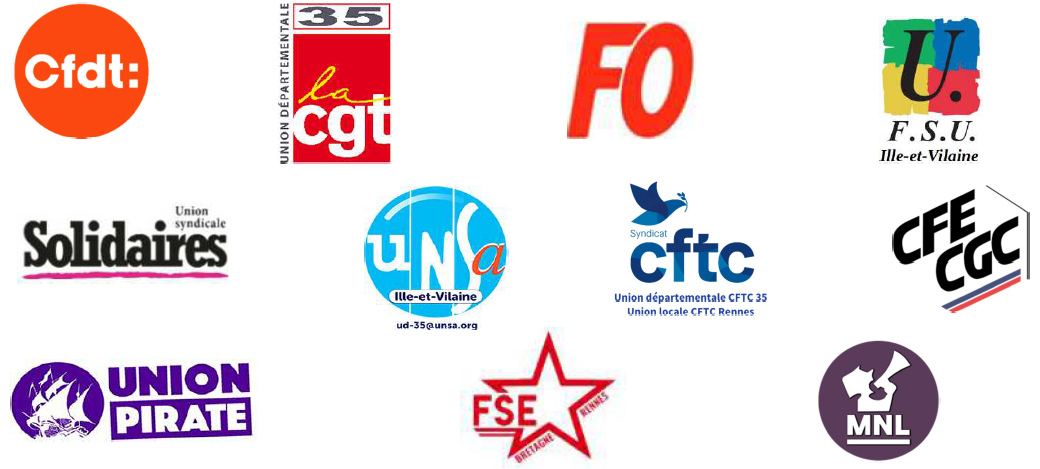 Communiqué de presse intersyndicalL'intersyndicale d’Ille-et-Vilaine déterminée donne rendez-vous le 6 avrilÀ l’appel de l’intersyndicale ce sont plus de deux millions de travailleuses et travailleurs, jeunes et retraités qui se sont mis en grève et ont manifesté, dont plus de 35000 en Ille-et-Vilaine. Le monde du travail s’est une nouvelle fois mobilisé dans toute la France de façon massive et déterminée, pour le retrait de la réforme des retraites. La jeunesse a encore une fois été très présente dans les mobilisations.Après deux mois d’un mouvement social exemplaire et inédit depuis 50 ans, très largement soutenu par la population, et un parcours parlementaire chaotique, l'absence de réponse de l'exécutif conduit à une situation de tensions dans le pays qui nous inquiète très fortement.En ne répondant pas à la demande de retrait, en usant du 49.3, l’exécutif a fait le choix d’accentuer la crise démocratique et sociale. Pourtant, dès le début, les organisations syndicales et de jeunesse avaient prévenu l’exécutif du risque d’explosion sociale que pouvait provoquer cette réforme injuste, injustifiée et brutale.Le gouvernement a la responsabilité de garantir la sécurité et le respect du droit de grève et de manifester. Alors que le calme a toujours caractérisé le mouvement, l’intersyndicale déplore les graves difficultés rencontrées avec des risques graves pour l’intégrité physique des manifestant·es, notamment à Rennes.Depuis des semaines, nos organisations ont fait preuve d’une grande responsabilité. Aujourd’hui encore, nous demandons au gouvernement et à la préfecture de prendre les leurs.L’intersyndicale soutient les mobilisations, manifestations, les actions intersyndicales et grèves qui perdurent depuis janvier. Elle appelle les millions de travailleurs et travailleuses, les jeunes et les retraité.es à continuer de se mobiliser.Elle appelle à des rassemblements syndicaux de proximité qui seront définis localement et à une nouvelle grande journée de grève et de manifestations le jeudi 6 avril partout dans le département.A Rennes, rendez-vous le 6 avril à 11h place de Bretagne.Les rassemblements et manifestations des autres localités seront communiqués prochainement.Rennes, le 29 mars 2023